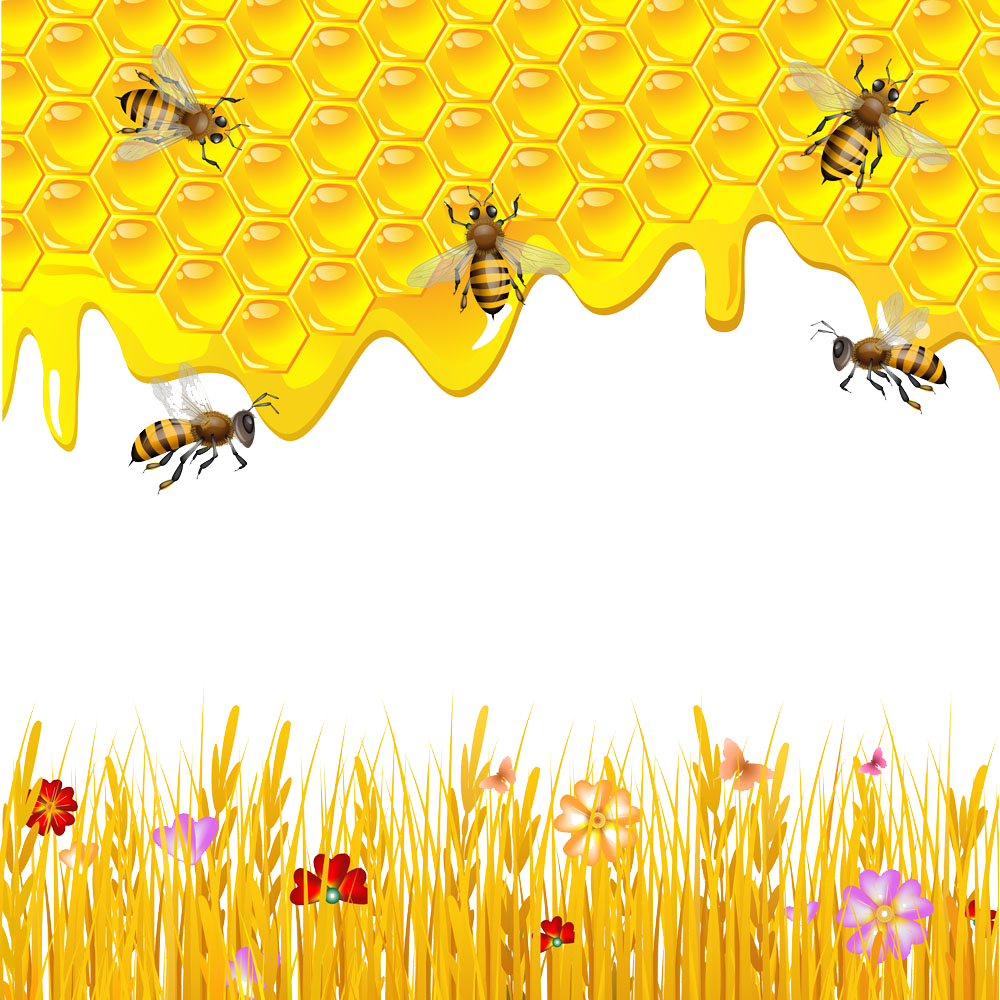 НАСТОЛЬНАЯ ИГРАСОЗДАНИЕ ФИГУРЦЕЛЬ ИГРЫХОД ИГРЫ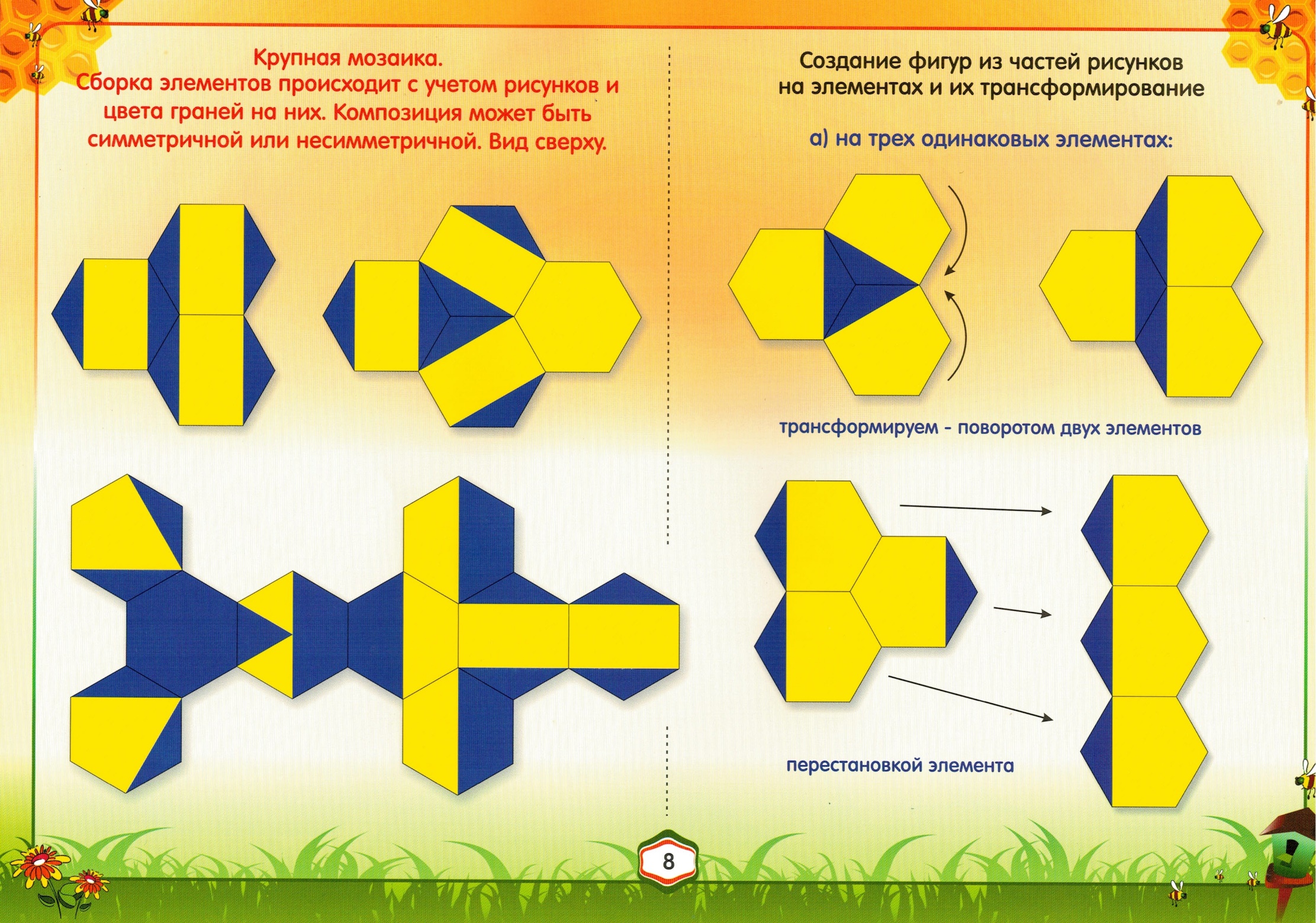 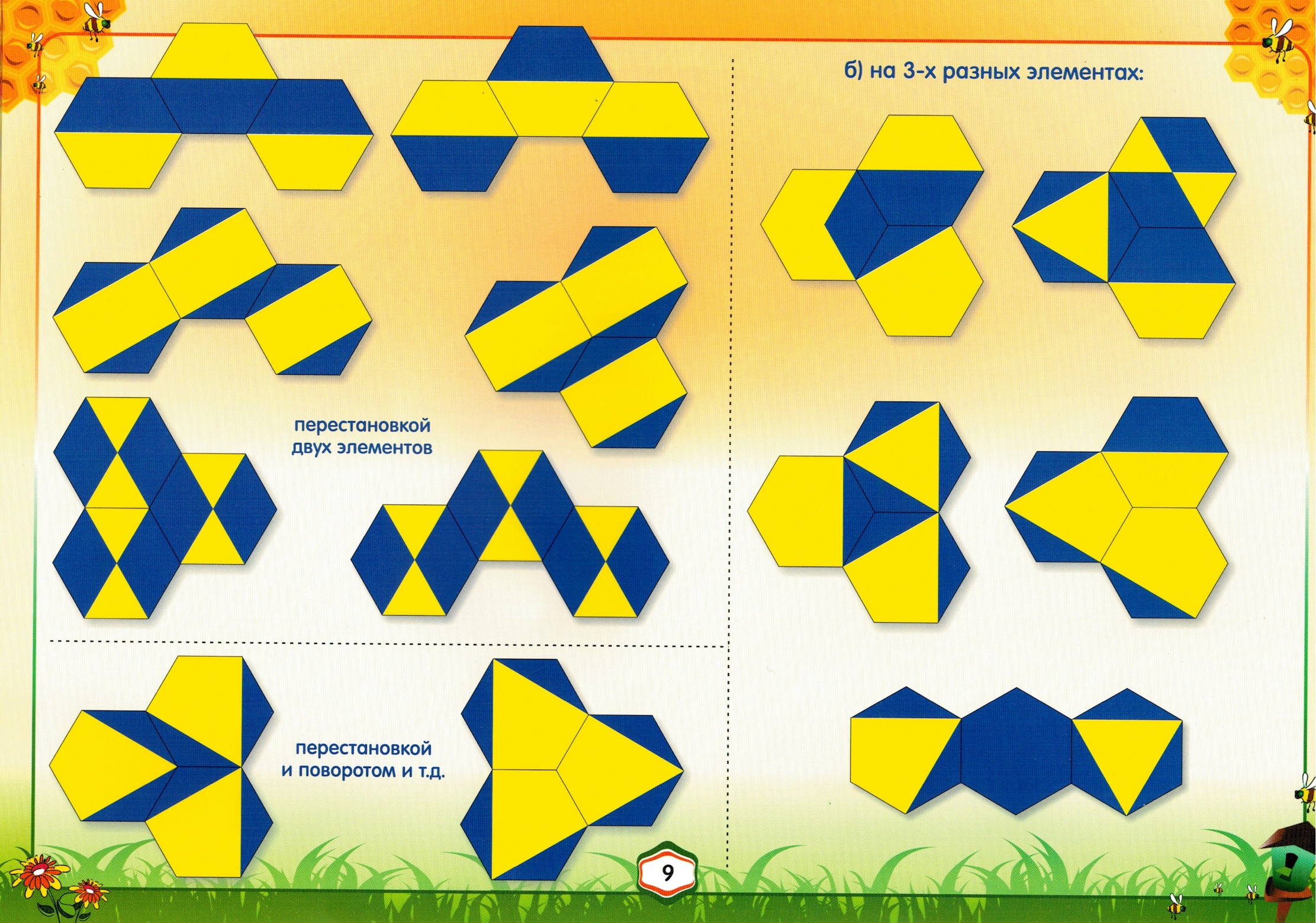 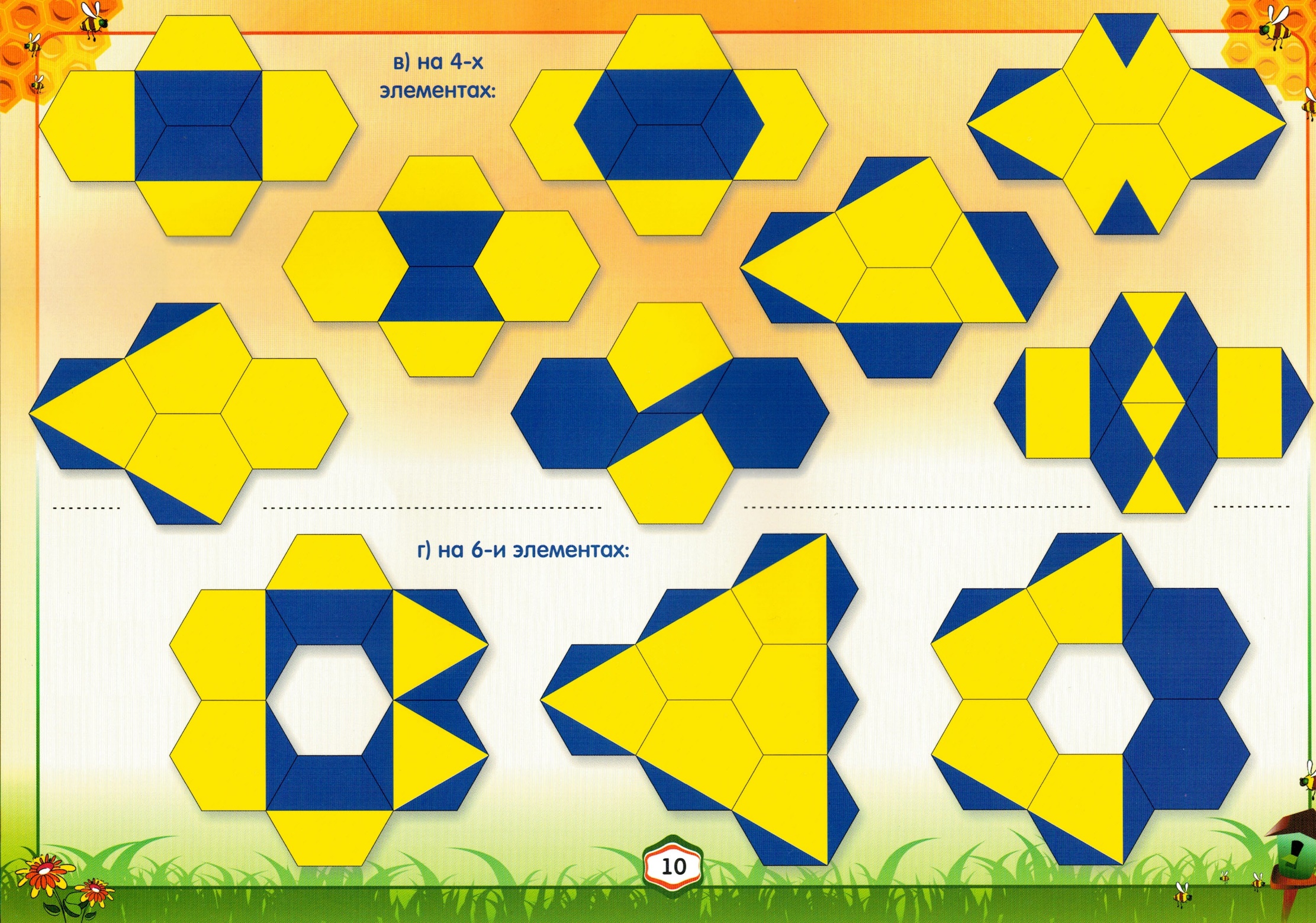 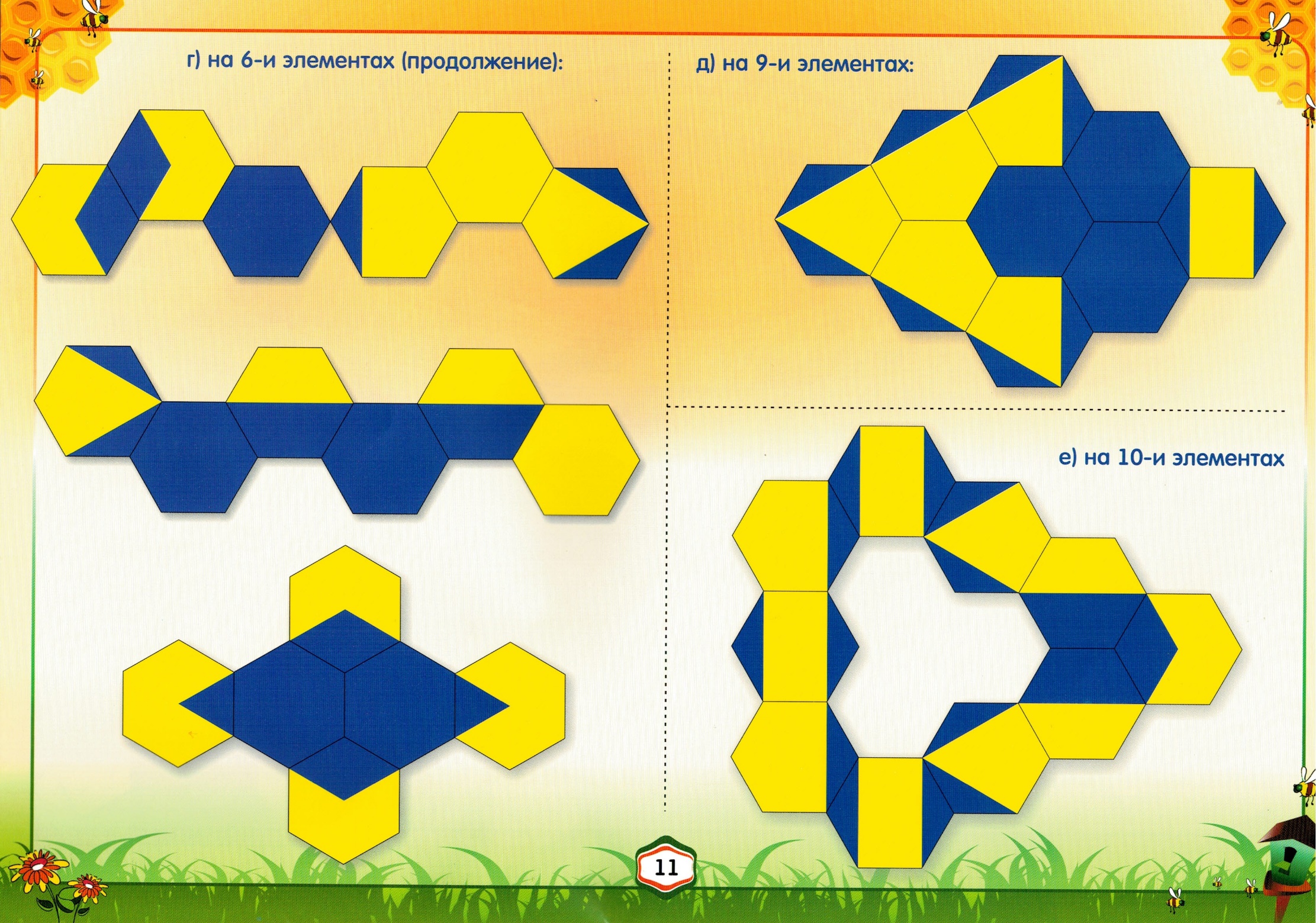 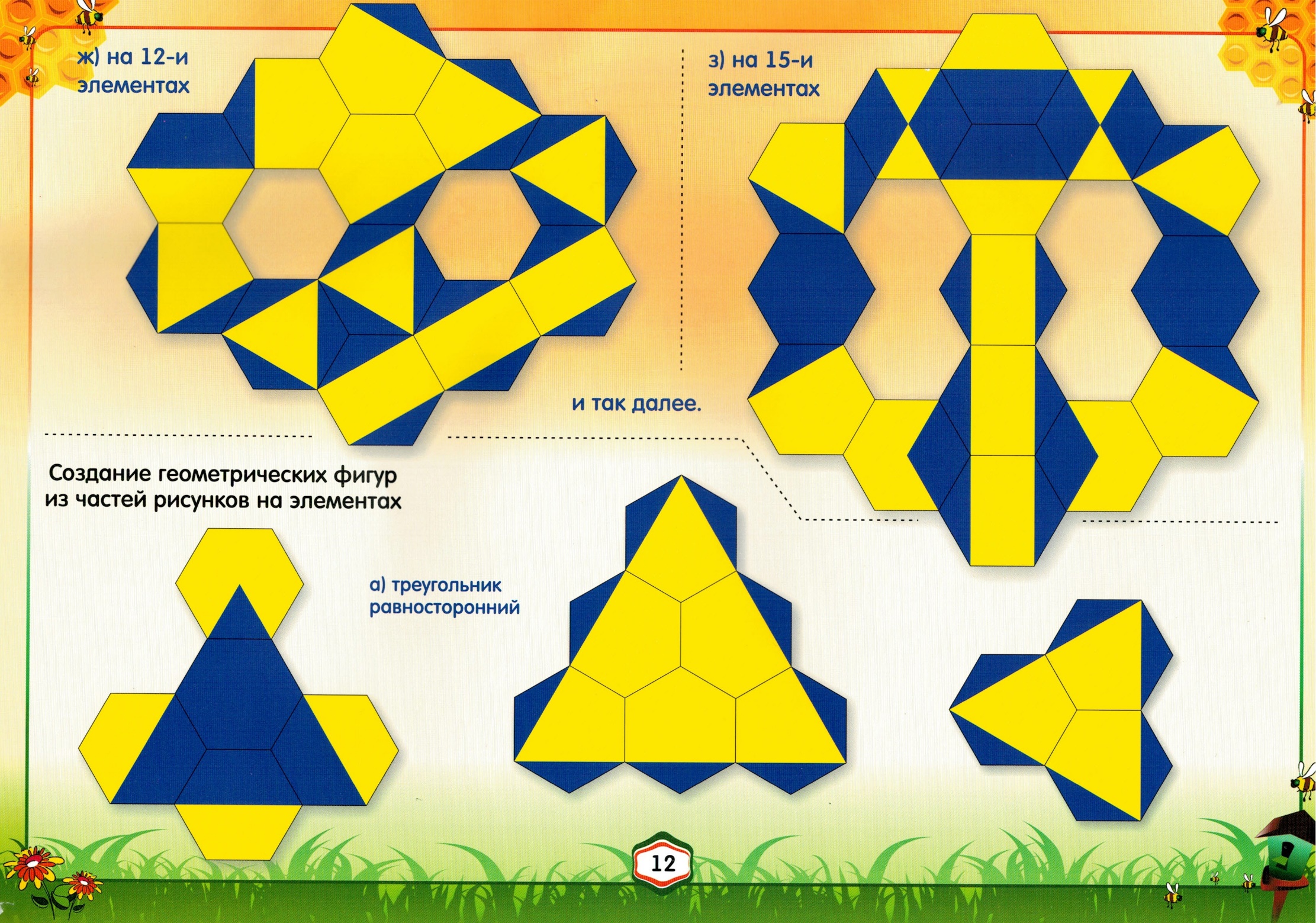 